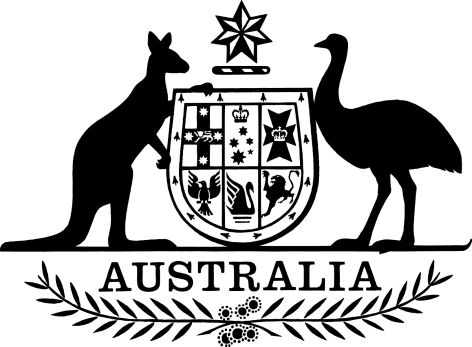 Criminal Code (Terrorist Organisation—Islamic State of Iraq and the Levant) Regulation 2013Select Legislative Instrument No. 261, 2013I, Quentin Bryce AC CVO, Governor-General of the Commonwealth of Australia, acting with the advice of the Federal Executive Council, make the following regulation under the Criminal Code Act 1995.Dated 12 December 2013Quentin BryceGovernor-GeneralBy Her Excellency’s Command
George Brandis QCAttorney-GeneralContents1	Name of regulation	12	Commencement	13	Authority	14	Schedule(s)	15	Definition	16	Terrorist organisation—Islamic State of Iraq and the Levant	1Schedule 1—Amendments	3Criminal Code (Terrorist Organisation—Al-Qa’ida in Iraq) Regulation 2013	31  Name of regulation		This regulation is the Criminal Code (Terrorist Organisation—Islamic State of Iraq and the Levant) Regulation 2013.2  Commencement		This regulation commences on the day after it is registered.3  Authority		This regulation is made under the Criminal Code Act 1995.4  Schedule(s)		Each instrument that is specified in a Schedule to this instrument is amended or repealed as set out in the applicable items in the Schedule concerned, and any other item in a Schedule to this instrument has effect according to its terms.5  Definition		In this regulation:Code means the Criminal Code.6  Terrorist organisation—Islamic State of Iraq and the Levant	(1)	For paragraph (b) of the definition of terrorist organisation in subsection 102.1(1) of the Code, the organisation known as the Islamic State of Iraq and the Levant is specified.	(2)	The Islamic State of Iraq and the Levant is also known by the following names:	(a)	Al-Qa’ida in Iraq;	(b)	Al-Qa’ida in Iraq—Zarqawi;	(c)	Al-Qa’ida of Jihad in the Land of the Two Rivers;	(d)	Al-Qa’ida of Jihad Organization in the Land of the Two Rivers;	(e)	Al-Tawhid;	(f)	Al-Tawhid and al-Jihad;	(g)	Brigades of Tawhid;	(h)	Dawla al-Islamiya fi Iraq wa as-Shams;	(i)	Islamic State of Iraq;	(j)	Islamic State of Iraq and al-Sham;	(k)	Jama’at al-Tawhid wa’al-Jihad;	(l)	Kateab al-Tawhid;	(m)	Mujahidin Shura Council;	(n)	Qa’ida of the Jihad in the Land of the Two Rivers;	(o)	Tanzeem Qa’ida al-Jihad Bilad al Raafidaini;	(p)	Tanzim Qa’idat al-Jihad fi Bilad al-Rafidayn;	(q)	The al-Zarqawi network;	(r)	The Monotheism and Jihad Group;	(s)	The Organisation Base of Jihad Country of the Two Rivers;	(t)	The Organisation Base of Jihad Mesopotamia;	(u)	The Organisation of Jihad’s Base in the Country of the Two Rivers;	(v)	Unity and Holy Struggle;	(w)	Unity and Holy War;	(x)	Unity and Jihad Group.Schedule 1—AmendmentsCriminal Code (Terrorist Organisation—Al-Qa’ida in Iraq) Regulation 20131  The whole of the regulationRepeal the regulation.